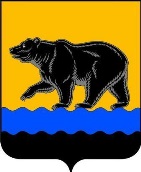 глава ГОРОДА нЕФТЕЮГАНСКАпостановлениег.НефтеюганскО внесении изменения в постановление главы города Нефтеюганскаот 17.05.2017 № 32 «О Координационном совете по вопросам межнациональных отношений и взаимодействию с национальными общественными объединениями и религиозными организациями при главе города Нефтеюганска»В соответствии с Положением о Координационном совете по вопросам межнациональных отношений и взаимодействию с национальными общественными объединениями и религиозными организациями при главе города Нефтеюганска, утвержденным постановлением главы города Нефтеюганска от 17.05.2017 № 32, в связи с кадровыми изменениями постановляю:1.Внести изменение в постановление главы города Нефтеюганска от 17.05.2017 № 32 «О Координационном совете по вопросам межнациональных отношений и взаимодействию с национальными общественными объединениями и религиозными организациями при главе города Нефтеюганска» (с изменениями, внесенными постановлением главы города Нефтеюганска от 05.03.2018 № 16),          а именно: приложение 2 к постановлению изложить согласно приложению к настоящему постановлению.2.Департаменту по делам администрации города (Нечаева С.И.) разместить постановление на официальном сайте органов местного самоуправления города Нефтеюганска в сети Интернет.Исполняющий обязанности главы города Нефтеюганска                                		       	        П.А.ПрокоповичПриложение к постановлению главы городаот 09.01.2019 № 1СоставКоординационного совета по вопросам межнациональных отношений и взаимодействию с национальными общественными объединениями и религиозными организациями при главе города НефтеюганскаСогласованиепроекта постановления главы города«О внесении изменения в постановление главы города Нефтеюганскаот 17.05.2017 № 32 «О Координационном совете по вопросам межнациональных отношений и взаимодействию с национальными общественными объединениями и религиозными организациями при главе города Нефтеюганска» 1.Визы:2.Проект разработан: главным специалистом отдела организационной работы департамента по делам администрации города Р.Р.Хабировой.Телефон: 23 77 27.3.Примечание (замечания):4.Рассылка:Отдел организационной работыИАО ДДА.09.01.2019                № 1-Глава города Нефтеюганска, председатель-директор департамента по делам администрации города Нефтеюганска, заместитель председателя -главный специалист отдела организационной работы департамента по делам администрации города Нефтеюганска, ответственный секретарь.Члены Координационного совета:-директор департамента образования и молодежной политики города Нефтеюганска-председатель комитета культуры и туризма администрации города Нефтеюганска-начальник отдела по профилактике правонарушений и связям с правоохранительными органами администрации города Нефтеюганска-директор МБУК «Центр национальных культур» (по согласованию)-председатель местной общественной организации киргизов города Нефтеюганска «МАНАС» (по согласованию)-председатель автономной некоммерческой организации «Центр развития культуры, спорта и туризма «Мастерская перемен» (по согласованию)-председатель городской организации Регионального Центра осетинской культуры «Алания» (по согласованию)-председатель Нефтеюганского отделения общественной организации «Спасение Югры» (по согласованию)-руководитель клуба по интересам «Национально-культурное объединение «Содружество» (по согласованию)-президент Региональной общественной организации Ханты-Мансийского автономного округа - Югры «Культурно-просветительский Центр-фонд «Род» (РОО ХМАО - ЮГРЫ «Культурно-просветительский Центр-фонд «Род») (по согласованию)-председатель таджикской инициативной группы «Сомониён» (по согласованию)-председатель инициативной группы русской культуры «Русский Дом» (по согласованию)-председатель местной «Украинской национально-культурной автономии «Днипро» г.Нефтеюганска (по согласованию)-руководитель Казахской общественной организации «Атамикен» (по согласованию)-председатель совета Нефтеюганской городской общественной организации «Юрюзань» (по согласованию)-атаман Нефтеюганского городского казачьего общества (по согласованию)-председатель общественной организации национально-культурной автономии чувашей города Нефтеюганска «Юханшыв» (по согласованию)-председатель Молдавского культурного центра «Наш дом» (по согласованию)-настоятель местной религиозной организации православный Приход храма Святого Духа города Нефтеюганска (по согласованию)-имам-хатыб местной мусульманской религиозной организации Махалля города Нефтеюганска (по согласованию)-председатель общественной организации «Одлар Юрду» - «Страна огней» (по согласованию)-председатель Нефтеюганского отделения Ханты-Мансийского регионального отделения Межрегионального общественного движения «Всемирный Конгресс Лезгинских Народов» (по согласованию).Директор департаментапо делам администрацииС.И.НечаеваНачальник юридическо-правового управленияИ.Н.Иванчикова